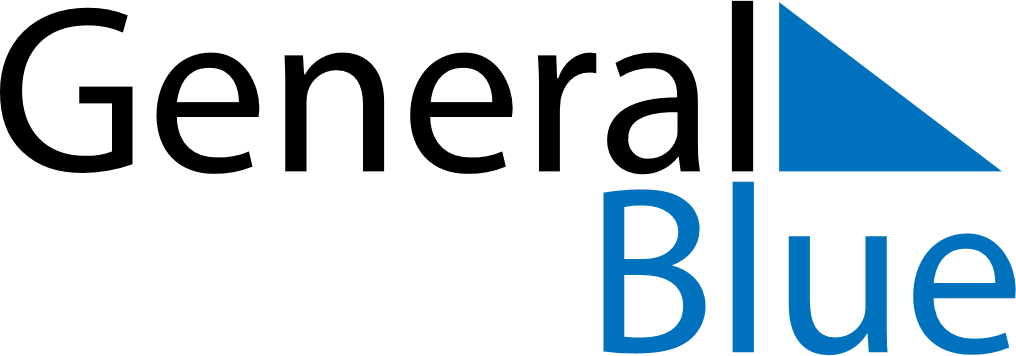 February 2024February 2024February 2024February 2024February 2024February 2024Orhei, MoldovaOrhei, MoldovaOrhei, MoldovaOrhei, MoldovaOrhei, MoldovaOrhei, MoldovaSunday Monday Tuesday Wednesday Thursday Friday Saturday 1 2 3 Sunrise: 7:31 AM Sunset: 5:04 PM Daylight: 9 hours and 32 minutes. Sunrise: 7:30 AM Sunset: 5:05 PM Daylight: 9 hours and 35 minutes. Sunrise: 7:29 AM Sunset: 5:07 PM Daylight: 9 hours and 38 minutes. 4 5 6 7 8 9 10 Sunrise: 7:27 AM Sunset: 5:09 PM Daylight: 9 hours and 41 minutes. Sunrise: 7:26 AM Sunset: 5:10 PM Daylight: 9 hours and 44 minutes. Sunrise: 7:25 AM Sunset: 5:12 PM Daylight: 9 hours and 47 minutes. Sunrise: 7:23 AM Sunset: 5:13 PM Daylight: 9 hours and 50 minutes. Sunrise: 7:22 AM Sunset: 5:15 PM Daylight: 9 hours and 53 minutes. Sunrise: 7:20 AM Sunset: 5:16 PM Daylight: 9 hours and 56 minutes. Sunrise: 7:19 AM Sunset: 5:18 PM Daylight: 9 hours and 59 minutes. 11 12 13 14 15 16 17 Sunrise: 7:17 AM Sunset: 5:20 PM Daylight: 10 hours and 2 minutes. Sunrise: 7:16 AM Sunset: 5:21 PM Daylight: 10 hours and 5 minutes. Sunrise: 7:14 AM Sunset: 5:23 PM Daylight: 10 hours and 8 minutes. Sunrise: 7:13 AM Sunset: 5:24 PM Daylight: 10 hours and 11 minutes. Sunrise: 7:11 AM Sunset: 5:26 PM Daylight: 10 hours and 14 minutes. Sunrise: 7:09 AM Sunset: 5:27 PM Daylight: 10 hours and 18 minutes. Sunrise: 7:08 AM Sunset: 5:29 PM Daylight: 10 hours and 21 minutes. 18 19 20 21 22 23 24 Sunrise: 7:06 AM Sunset: 5:30 PM Daylight: 10 hours and 24 minutes. Sunrise: 7:04 AM Sunset: 5:32 PM Daylight: 10 hours and 27 minutes. Sunrise: 7:03 AM Sunset: 5:34 PM Daylight: 10 hours and 31 minutes. Sunrise: 7:01 AM Sunset: 5:35 PM Daylight: 10 hours and 34 minutes. Sunrise: 6:59 AM Sunset: 5:37 PM Daylight: 10 hours and 37 minutes. Sunrise: 6:57 AM Sunset: 5:38 PM Daylight: 10 hours and 40 minutes. Sunrise: 6:55 AM Sunset: 5:40 PM Daylight: 10 hours and 44 minutes. 25 26 27 28 29 Sunrise: 6:54 AM Sunset: 5:41 PM Daylight: 10 hours and 47 minutes. Sunrise: 6:52 AM Sunset: 5:43 PM Daylight: 10 hours and 50 minutes. Sunrise: 6:50 AM Sunset: 5:44 PM Daylight: 10 hours and 54 minutes. Sunrise: 6:48 AM Sunset: 5:46 PM Daylight: 10 hours and 57 minutes. Sunrise: 6:46 AM Sunset: 5:47 PM Daylight: 11 hours and 0 minutes. 